Это произошло со мной в XVIII веке. Я - пассажир испанского галеона, который следовал в залив Маракайбо. Галеон был шикарен. Массивный, удивительный корабль, который пронзал голубые волны, разводя по разные стороны. Лишь один вид судна уже говорил о том, что ему не страшен никакой шторм. А ходить по палубе корабля было одно удовольствие! До сих пор помню скрип твердого дерева, когда ты прогуливаешься по галеону в своей гладко начищенной обуви. Ох уж это время!И вот, плывёт наш корабль, простирая голубые воды. Это было раннее утро. Темное небо только-только уходило за горизонт, а на смену ему приходили утренние сумерки. Самое лучшее время для пассажиров кораблей. Когда солнце поднимает свои лучи, озаряя светом деревянную палубу, и ты чувствуешь легкую прохладу.Незаметно, в утренних сумерках плавные движения корабля вошли в залив Маракайбо. В этот момент наш испанский галеон встречают чайки, которые всё больше начинают кружиться над судном. Я поднимаю голову вверх и вижу, как белые птицы с твердым клювом машут крыльями, отталкиваясь от воздуха. Удивительные создания! На несколько минут я забыл, что вокруг меня водная гладь, и я плыву на корабле – шум чаек унёс меня куда-то далеко. В мысли о том, что даже самые сложные ситуации, которые были в моей жизни, по-настоящему – сущий пустяк. Что вот оно, простое человеческое счастье. Шум волн с чайками, скрипы дерева на палубе и прекрасная утренняя погода. Что же ещё тебе надо в этой жизни, человек? Мне, точно больше ничего. Только это.Погрузившись в свои мысли, я не заметил, как испанское судно всё ближе приближалось к интересному месту. Вдали я не разглядел, что это такое. Были видны лишь очерки чего-то массивного. Но потом я понял. Перед нами появилась нечто гигантское – крепость Сан-Карлос-де-ла-Барра!Карты не дали соврать. Передо мной, поднимаясь, вырисовывался силуэт массивной крепости. Такое сооружение в своей жизни я встречаю впервые. Приближаясь к крепости Сан-Карлос-де-ла-Барра, я понимал, почему многие отказывались штурмовать такую громадину. Внешний вид сооружения всем видом говорил о своей неприступности. Каждая из сторон – идеально продуманна и выстроена таким образом, чтобы эффективно отражать удары противников по время штурма крепости. Все части сооружения эффективно соединены между собой – не подкопаешься. Координация защитников крепости в любом момент находится на высочайшем уровне. Если бы даже кто-то и осмелился брать крепость штурмом, то понёс огромные человеческие потери. Взять штурмом такую махину, закидывая верёвки на стены, становится практически невозможным.Проходя на испанском галеоне мимо крепости Сан-Карлос-де-ла-Барра, я увидел массивные стены сооружения. Они сделаны блоками, дополнительно утрамбованными большими прочными камнями. Если я бы я захотел стрельнуть из своего галеона из пушки самыми тяжелыми ядрами, то наверняка стены восприняли бы это как оскорбление – с ними попросту ничего бы не произошло. Лишь легкая царапина останется на поверхности. Я посмеялся над этой мыслью.Но и это ещё не всё. Проплывая мимо, я увидел, как сверху, на стенах крепости, разместились пушки. Если штурмовать сооружения из-за таких массивных стен уже опасно, то когда в тебя ещё и пушки начнут стрелять, то точно не поздоровится. Я смотрел на крепость Сан-Карлос-де-ла-Барра как ошеломлённый. Внутри меня граничил то ли восторг, то ли ужас. Скрип корабля в это время ещё больше доказывал, насколько я маленький и ничтожный человечек перед таким огромным сооружением из массивных стен с продуманной коммуникацией внутри. А ещё, как бы я хотел оказаться на самом верху крепости! Словами не передать! Ведь оттуда открываются прекрасные виды на голубые воды залива. Но об, уже в другой раз.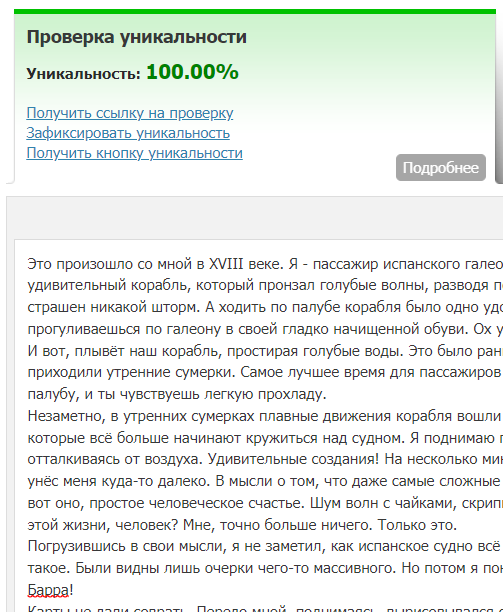 